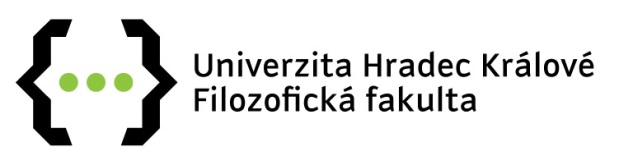 Návrh kandidátapro volby do Akademické komory Akademického senátu Filozofické fakulty UHKkonané 22.–26. 4. 2022Jméno a příjmení/titul/:	……………………………………………………………………………Pracoviště FF UHK:	              .…………………………………………………………………………. Věk:                                            …..………………………………………………………………………Tel. číslo/mobil/:                    ….…………………………………………………………………….....E-mail:                                       …………………………………………………………………………Prohlášení kandidátaSouhlasím s kandidaturou ve volbách do Akademické komory AS FF UHK konaných 22.–26. 4. 2022. Beru na vědomí, že osobní údaje a kontakty uvedené v této přihlášce jsou zpracovávány volební komisí a jejími členy pro účely vykonání voleb do AS FF UHK 2022 na základě § 5 odst. 1 písm. a) zákona č. 110/2019 Sb., o zpracování osobních údajů, ve spojení se zákonem č. 111/1998 Sb., o vysokých školách a o změně a doplnění dalších zákonů. Obecné informace o zpracování osobních údajů lze nalézt na www.uhk.cz/gdprV Hradci Králové dne: ………………………		Podpis ……………………………………….Kandidaturu navrhuje (lze navrhnout i „sám sebe“)……………………………………………………      …………………………………………………                 Jméno a příjmení 						PodpisNávrhy na kandidáty lze odevzdávat na příslušném formuláři Bc. Monice Zemánkové, Víta Nejedlého 573, budova E, I. patro, č. m. 51082 do pátku 8. dubna 2022 do 12:00 hod.